УКРАЇНАПАВЛОГРАДСЬКА  МІСЬКА  РАДАДНІПРОПЕТРОВСЬКОЇ  ОБЛАСТІ(_____ сесія VІІ скликання)РІШЕННЯвід “____  ”______________ 2020 р.			№ __________Про  затвердження переліку осіб,які мають право брати участь в судах України  без окремого доручення керівника (самопредставництво суб’єкта владних повноважень)Згідно зі ст. 25 та ч. 1 статті 59 Закону України «Про місцеве самоврядування в Україні», Законом України «Про внесення змін до деяких законодавчих актів України щодо  розширення можливостей самопредставництва в суді органів державної влади, органів влади Автономної Республіки Крим, органів місцевого самоврядування, інших юридичних осіб незалежно від порядку створення»,  міська радаВИРІШИЛА:1. Затвердити перелік осіб, які беруть участь у судових справах, судових процесах та вчиняють дії в усіх судах України, закладах судової експертизи, інших органах, установах та організаціях, пов'язаних із досудовим та судовим розглядом справ та примусового виконання рішень, в інтересах та від імені Павлоградської міської ради без окремого доручення керівника,   із наданням усіх прав, які належать позивачу, відповідачу, третій особі, потерпілому,  або іншому учасникові досудового чи судового процесу, у тому числі  права подання позову, клопотання, права повної або часткової відмови від позовних вимог, повного або часткового визнання позову, зміни предмету та підстав позову, укладання мирової угоди, одержання рішення, ухвали, постанови, виконавчого листа або наказу суду, ознайомлення з матеріалами справи, пред'явлення виконавчого листа або наказу суду до виконання з правом одержання майна, коштів в ході виконання рішення суду, оскарження рішень, ухвал, постанов суду у передбаченому чинним в Україні законодавством порядку, а також правом подавати заяви, клопотання, документи у відповідні органи, установи та організації, одержувати необхідні довідки, документи та іншу інформацію у будь-яких державних або недержавних органах, установах, організаціях, а саме:Ялинний Олег Іванович (РНОКПП - 2828215837);Щербина Юлія Сергіївна (РНОКПП - 3372812484);Снєгирьова Сніжана Олександрівна (РНОКПП - 3174517884);Рябко Нелла Владиславівна (РНОКПП - 3437203826);Вакула Владислав Сергійович (РНОКПП - 3443808294).2. Внести відповідні зміни до відомостей про юридичну особу що містяться в єдиному державному реєстрі юридичних, фізичних осіб-підприємців та громадських формувань.3. Загальне керівництво за виконання даного рішення покласти на керуючого справами виконкому.4. Контроль за виконанням даного рішення покласти на постійну депутатську комісію з питань  законності, депутатської етики, зв'язкам з політичними партіями, громадськими організаціями та ЗМІ (заступник голови – О.М. Петренко).Міський голова                                                        	          			А.О. ВершинаПитання на розгляд ради винесено згідно з розпорядженням міського голови від __________ №_______Рішення підготував:Начальник юридичного відділу							О.І. ЯлиннийСекретар міської ради 								Є.В. АматовКеруючий справами виконкому 						С.М. ШуміловаЗаступник голови постійної депутатської комісії з питань законності, депутатської етики, зв'язкам з політичними партіями, громадськими організаціями та ЗМІ				                      О.М.Петренко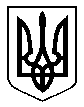 